_______________________________________________________________________________________________________________Celtic Cross EducationUnit 15, Victoria Trading Estate, Roche, Cornwall, PL26 8LXenquiries@celticcross.education01208 590150     www.celticcross.education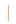 19th March 2020Dear Parents/Carers, Following on from my last update, I’m now writing to inform you that we have now been instructed to close the school to almost all children after this Friday until further notice.As advised by the government, we will do all we can to stay open for the children of key workers (e.g. NHS staff, police, others in frontline services) and children with certain needs.We are waiting for the government to publish more specified information on what this means, but it would help us in the meantime if you could let us know if you believe your child may fall into one of these categories.  We have created an online form for you to complete, please see the link below. https://forms.office.com/Pages/ResponsePage.aspx?id=dY85Aa4vAk6ZJoMu7AMgNsFVOHagjqVBo4BV2IljfMBUQTdTWVdYTFlXOExRV0lTTDA1M0w1UllQMy4uAlternatively, please contact the school by phoning the school office during office hours and e-mailing this evening on grampoundroad.secretary@celticcross.education  with the following information.Child name/Children’s names – Year Group(s) - Please indicate which category you feel you may fall under:
NHSTeachers & Teaching Assistants PoliceDelivery Drivers (Supermarket, food)Armed Forces PersonnelSocial WorkersCare Services including residential careOther We’ll be in touch again as soon as we are sure who this definitely applies to. All other children will need to stay at home, so we ask that you do not send your child into school from Monday onwards.Please note that this is a national closure – as you may have heard in the news – so while it is a challenging situation, we are not alone. We’ll re-open fully as soon as we can and will let you know when this is by the usual communication methods used by school.   If your child is in receipt of Free School Meals or Universal Infant Free School Meals, they will be provided with a meal.  Specific arrangements for your child will be confirmed by the school tomorrow. Other children that fall into other government categories include vulnerable children and those who have an Education Health Care Plan will be contacted directly.  As a Trust, we are following the latest guidance from the DfE, NHS and Public Health England on how to keep our children, parents, staff and communities well. We will text out updates to parents and also update our website and Facebook page if there is any further information to share. We realise these are testing times for us all and hope that you, and your families, are keeping well and urge you to take care. Yours sincerely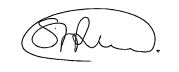 Stuart Renshaw
Chief Executive Officer